Suppl Figure A – Follow-Up Rates Across Time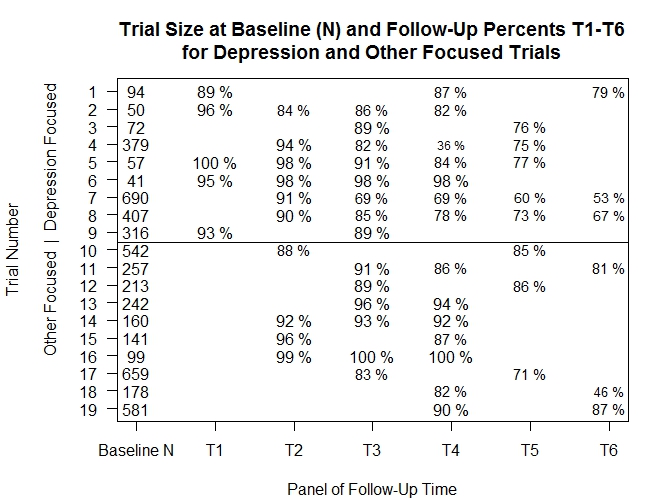 Footnote:Trial 18 is missing 49 participants at baseline.